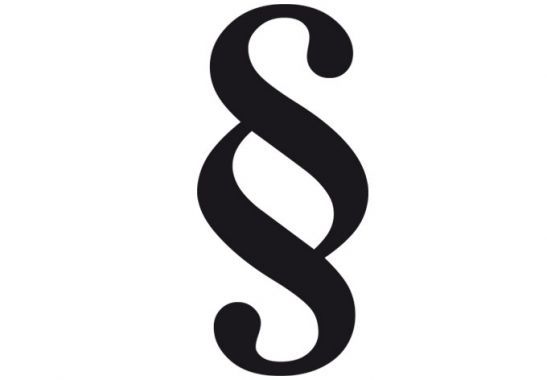 Sämtliche Angaben sind freiwillig. Bitte füllen Sie den Fragebogen demnach vollständig aus, um eine reibungslose und effektive Abwicklung des Mandats sicherzustellen.Eigene Angaben/ Kontaktdaten – 1. MandantVorname:____________________Nachname:_____________________________Geb.-Datum:__.__.____Straße,Haus-Nr.:____________________________________PLZ/Ort:_____________________________Telefonnummer/Handynummer:____________________________________________________________E-Mail-Adresse: ________________________________________________________________________Vorsteuerabzugszugsberechtigt: □ ja/ □ nein (Privatperson bzw. Kleinunternehmer nach § 19 UstG)Eigene Angaben/ Kontaktdaten – 2. MandantVorname:____________________Nachname:_____________________________Geb.-Datum:__.__.____Straße,Haus-Nr.:____________________________________PLZ/Ort:_____________________________Telefonnummer/Handynummer:____________________________________________________________E-Mail-Adresse: ________________________________________________________________________Bankverbindung (Ihre Angaben zur Kontoverbindung dienen der Abwicklung und Weiterleitung Ihrer Mandantengelder)Bankdaten:____________________________________________________________________________(Name der Bank/ Kontoinhaber) IBAN:_________________________________________________BIC:____________________________RechtschutzdatenRechtschutzversicherung: □ nein/ □ ja, bei ___________________________________________________Versicherungs-Nr.:_____________________________________Selbstbeteiligung i.H. v.:______________Name des/ der Versicherungsnehmer/in: _____________________________________________________Rechtsgebiet□ Verkehrsrecht	□ Arbeitsrecht		□ Strafrecht 		□ Mietrecht □ Ausländer/ Asyl u. Migrationsrecht		□ Familienrecht 	□ Erbrecht □ Zivilrecht 		□ Vertragsrecht 	□ Sonstiges: ____________________________________Angaben zur gegnerischen Partei (falls bekannt)Vorname:____________________Nachname:_____________________________Geb.-Datum:__.__.____Firma:________________________________________________________________________________(Firmenname, Adresse) Anschrift: _____________________________________________________________________________E-Mail-Adresse: ________________________________________________________________________Telefonnummer: ________________________________ Faxnummer: _____________________________AbrechnungsmodalitätenMir ist bekannt, dass die Tätigkeit des Rechtsanwalts im Rahmen des Rechtsanwaltsvergütungsgesetzes (RVG) kostenpflichtig ist. Die Gebühren errechnen sich hierbei aus dem Streit- und Gegenstandswert der jeweiligen Angelegenheit, es sei denn, es wurde eine gesonderte Honorarvereinbarung/ Vergütungsvereinbarung getroffen. Die Gebühr für ein erstes Beratungsgespräch beträgt 190,00 € (netto), sofern der Mandant ein Verbraucher ist und keine anderweitige Vereinbarung über das Beratungshonorar getroffen wurde. Eine bestehende Rechtsschutzversicherung ändert nichts an meiner grundsätzlichen Zahlungspflicht dem Rechtsanwalt/ der Rechtsanwältin gegenüber. Ich nehme zur Kenntnis, dass im Falle der Ablehnung der Kostendeckung/ Rechtschutzdeckung oder infolge einer nicht von der Rechtschutzversicherung gedeckten Streitwerterweiterung während des Verfahrens die anwaltlichen Gebühren von mir getragen werden müssen. Auf das Institut der Beratungshilfe und Prozess-/ Verfahrenskostenhilfe wurde ich hingewiesen. Ich wurde darüber informiert, dass 1.	der Rechtsanwalt an die Schweigepflicht gebunden ist und bei der Übermittlung unverschlüsselter E-Mails nicht gewährleisten kann, dass die Nachricht mitgelesen, kopiert oder verändert wird, ohne dass dies erkennbar ist,2. 	die Kanzlei Skapczyk & Kollegen für Schäden aus der Übermittlung unverschlüsselter E-Mails ausschließt,3.	ich die übermittelten elektronischen Dokumente lediglich unverändert speichern und drucken, nicht aber weitergeben, verändern, ergänzen oder mit Anmerkungen versehen darf und die Kanzlei Skapczyk & Kollegen für die daraus entstehenden Schäden haftet. Mit der Speicherung meiner Daten im Rahmen dieser Angelegenheit bin ich einverstanden. (Über meine vollständigen Rechte wurde ich anhand der beigefügten Datenschutzerklärung aufgeklärt). [Bitte ankreuzen, falls E-Mail-Korrespondenz erwünscht]□	Um die Korrespondenz zu beschleunigen und zu erleichtern, willige ich in die Übermittlung von unverschlüsselten E-Mails an meine oben angegeben E-Mail-Adresse ein. E-Mails an die vorgenannte Adresse gelten mit der Absendung als zugegangen, es sei denn, ich weise nach, dass ich die E-Mail nie erhalten habe. Durch die Übermittlung von Korrespondenz an die vorgenannte Adresse kommt die Kanzlei Skapczyk & Kollegen ihrer Informationspflicht nach. Auf die Kanzlei Skapczyk & Kollegen bin ich aufmerksam geworden durch: □ Ich bin bereits Mandant in der Kanzlei □ Homepage	□ privater Kontakt 	□ veröffentlichter Artikel 	□ Informationsveranstaltung □ Empfehlung durch: __________________________________			□ Sonstige: _________________________________________Ich versichere die Vollständigkeit und Richtigkeit der vorstehenden Angaben und erkläre mich mit der Speicherung der angegebenen Informationen durch die Kanzlei Skapczyk & Kollegen zur internen Bearbeitung im Rahmen des § 33 Bundesdatenschutzgesetzes einverstanden. Eine Weitergabe an Dritte wird nicht erfolgen. Höchstadt, den __________________________	_____________________________________
							Unterschrift, Firmenstempel (falls vorhanden)